项目编号项目编号项目编号2023-JKMKQY-W10032023-JKMKQY-W10032023-JKMKQY-W10032023-JKMKQY-W10032023-JKMKQY-W1003项目名称项目名称项目名称护士鞋、护士毛衣、护士冬季工作服护士鞋、护士毛衣、护士冬季工作服护士鞋、护士毛衣、护士冬季工作服护士鞋、护士毛衣、护士冬季工作服护士鞋、护士毛衣、护士冬季工作服数量数量数量1批（详见采购清单）1批（详见采购清单）国产   □进口国产   □进口国产   □进口最高投标限价最高投标限价最高投标限价15万元/年15万元/年15万元/年15万元/年15万元/年功能要求功能要求功能要求功能要求功能要求功能要求功能要求功能要求护士鞋：夏款，美观大方，柔软舒适，透气吸汗，静音轻便，防滑耐磨，无异味，尺码齐全，做工精细。护士毛衣：手感柔软、毛感丰富，饱满感强、毛线亲肤舒适，吸湿排汗、弹性强、抗静电、定型性好、悬垂性好、挺括性强，保暖且贴身舒适，染色绚丽。水洗，不易变形缩水。护士冬季工作服：经编面料，抗菌、抑菌、吸湿排汗，不沾身，柔软亲肤。抗菌防静电，具有良好的透气性、舒适性、结构稳定、不易起皱，染色性能好，牢度好。护士鞋：夏款，美观大方，柔软舒适，透气吸汗，静音轻便，防滑耐磨，无异味，尺码齐全，做工精细。护士毛衣：手感柔软、毛感丰富，饱满感强、毛线亲肤舒适，吸湿排汗、弹性强、抗静电、定型性好、悬垂性好、挺括性强，保暖且贴身舒适，染色绚丽。水洗，不易变形缩水。护士冬季工作服：经编面料，抗菌、抑菌、吸湿排汗，不沾身，柔软亲肤。抗菌防静电，具有良好的透气性、舒适性、结构稳定、不易起皱，染色性能好，牢度好。护士鞋：夏款，美观大方，柔软舒适，透气吸汗，静音轻便，防滑耐磨，无异味，尺码齐全，做工精细。护士毛衣：手感柔软、毛感丰富，饱满感强、毛线亲肤舒适，吸湿排汗、弹性强、抗静电、定型性好、悬垂性好、挺括性强，保暖且贴身舒适，染色绚丽。水洗，不易变形缩水。护士冬季工作服：经编面料，抗菌、抑菌、吸湿排汗，不沾身，柔软亲肤。抗菌防静电，具有良好的透气性、舒适性、结构稳定、不易起皱，染色性能好，牢度好。护士鞋：夏款，美观大方，柔软舒适，透气吸汗，静音轻便，防滑耐磨，无异味，尺码齐全，做工精细。护士毛衣：手感柔软、毛感丰富，饱满感强、毛线亲肤舒适，吸湿排汗、弹性强、抗静电、定型性好、悬垂性好、挺括性强，保暖且贴身舒适，染色绚丽。水洗，不易变形缩水。护士冬季工作服：经编面料，抗菌、抑菌、吸湿排汗，不沾身，柔软亲肤。抗菌防静电，具有良好的透气性、舒适性、结构稳定、不易起皱，染色性能好，牢度好。护士鞋：夏款，美观大方，柔软舒适，透气吸汗，静音轻便，防滑耐磨，无异味，尺码齐全，做工精细。护士毛衣：手感柔软、毛感丰富，饱满感强、毛线亲肤舒适，吸湿排汗、弹性强、抗静电、定型性好、悬垂性好、挺括性强，保暖且贴身舒适，染色绚丽。水洗，不易变形缩水。护士冬季工作服：经编面料，抗菌、抑菌、吸湿排汗，不沾身，柔软亲肤。抗菌防静电，具有良好的透气性、舒适性、结构稳定、不易起皱，染色性能好，牢度好。护士鞋：夏款，美观大方，柔软舒适，透气吸汗，静音轻便，防滑耐磨，无异味，尺码齐全，做工精细。护士毛衣：手感柔软、毛感丰富，饱满感强、毛线亲肤舒适，吸湿排汗、弹性强、抗静电、定型性好、悬垂性好、挺括性强，保暖且贴身舒适，染色绚丽。水洗，不易变形缩水。护士冬季工作服：经编面料，抗菌、抑菌、吸湿排汗，不沾身，柔软亲肤。抗菌防静电，具有良好的透气性、舒适性、结构稳定、不易起皱，染色性能好，牢度好。护士鞋：夏款，美观大方，柔软舒适，透气吸汗，静音轻便，防滑耐磨，无异味，尺码齐全，做工精细。护士毛衣：手感柔软、毛感丰富，饱满感强、毛线亲肤舒适，吸湿排汗、弹性强、抗静电、定型性好、悬垂性好、挺括性强，保暖且贴身舒适，染色绚丽。水洗，不易变形缩水。护士冬季工作服：经编面料，抗菌、抑菌、吸湿排汗，不沾身，柔软亲肤。抗菌防静电，具有良好的透气性、舒适性、结构稳定、不易起皱，染色性能好，牢度好。护士鞋：夏款，美观大方，柔软舒适，透气吸汗，静音轻便，防滑耐磨，无异味，尺码齐全，做工精细。护士毛衣：手感柔软、毛感丰富，饱满感强、毛线亲肤舒适，吸湿排汗、弹性强、抗静电、定型性好、悬垂性好、挺括性强，保暖且贴身舒适，染色绚丽。水洗，不易变形缩水。护士冬季工作服：经编面料，抗菌、抑菌、吸湿排汗，不沾身，柔软亲肤。抗菌防静电，具有良好的透气性、舒适性、结构稳定、不易起皱，染色性能好，牢度好。采购清单采购清单采购清单采购清单采购清单采购清单采购清单采购清单序号序号名称名称数量数量单位单价最高投标限价（元）11护士鞋护士鞋500500双16022护士毛衣护士毛衣300300件15033护士冬季工作服护士冬季工作服100100套250技术参数要求技术参数要求技术参数要求技术参数要求技术参数要求技术参数要求技术参数要求技术参数要求序号指标名称指标名称技术参数技术参数技术参数技术参数技术参数1护士鞋护士鞋质量标准★1.质量标准：参照国家QB/T 2955-2017执行标准制作。2.质检报告：国家认可的鞋类检测部门的质检报告，复印件。3.生产许可证：特种劳动防护用品生产许可证。鞋面	★1.帮面采用天然优质的白色头层小牛皮，质地柔软，透气性强，舒适大方，易于打理等，牛皮厚度平均为1.5mm-1.7mm。2.帮面涂层采用最新涂层技术、耐磨、耐酸、耐碱、耐腐蚀。#3.内里采用天然头层猪皮材质，舒适透气。衬里(沾色)摩擦色牢度≥4级，甲醛含量≤27mg/kg。4.女鞋鞋面和侧方都有清爽透气孔设计、后跟侧带有乳胶软包；男鞋鞋面中盘有松紧带设计，增强穿着的舒适性。5.能保证至少使用一年半。鞋底	★1.耐重压不变形，弹性十足，减震抗压，且防滑耐磨，柔软而灵活。女鞋采用TPR弹力全掌气垫+EVA+牛筋的MD复合材质组合运动全掌气垫底；男鞋采用RB（橡胶）耐磨鞋底。#2.天然橡胶起到耐磨、止滑，静音等作用，耐折性好。外底耐磨性能测试未见磨痕。女鞋鞋底采用双向防滑橡胶贴片，缓震气囊，耐重压。有特殊止滑刻纹，复合橡胶材质，弹性好，能够缓解脚步压力。3.采用手工缝线侧边上线，能够有效的避免帮底开胶。4.规格尺寸：女鞋厚度3.5cm士5mm；男鞋厚度2-3cm士5mm。5.胶水：采用不含苯的环保胶水黏贴，无毒无异味。鞋垫	★1.材质:采用功能性乳胶按摩垫外贴头层猪皮垫面，厚度≥8mm，脚弓处半月形设计，增加脚底支撑面积，减轻足部疲劳。2.内垫(沾色)摩擦色牢度≥4级。行业强制检测标准	#1.鞋子检验方法依据QB/T2955-2017：合格品#2.外观质量要求检测方法依据GB/T 3903.5-2011：合格#3.异味感官测试检测方法依据QB/T 2955-2017 6.3：合格#4.外底耐磨性能检测方法依据GB/T 3903.2-2017：合格#5.帮底剥离强度检测方法依据GB/T 3903.3-2011：合格#6.材质鉴定依据实验室方法STC-03-124：头层牛皮革#7.标识标志检测方法依据QB/T 2673-2013：合格款式描述	★1.女鞋镂空、挂钩、鞋带设计；男鞋一脚蹬设计。2.鞋子整体里外全皮，所有头层牛皮皮里由头层猪皮包裹，无裸露。★3.数量尺码:女鞋470双 33-42码；男鞋30双 39-45码。★女鞋款式如下：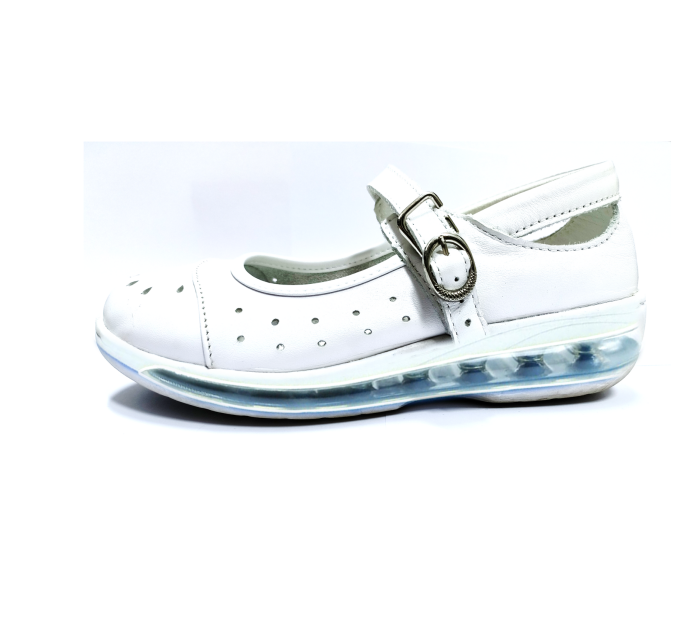 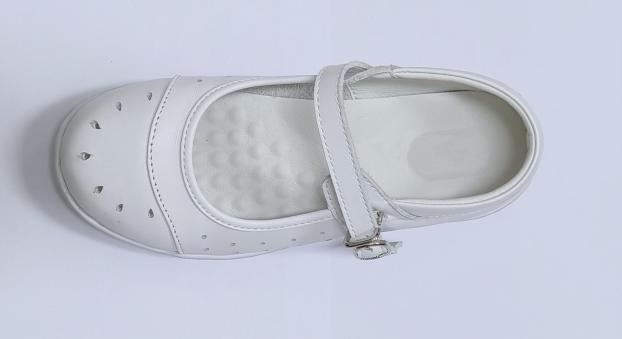 质量标准★1.质量标准：参照国家QB/T 2955-2017执行标准制作。2.质检报告：国家认可的鞋类检测部门的质检报告，复印件。3.生产许可证：特种劳动防护用品生产许可证。鞋面	★1.帮面采用天然优质的白色头层小牛皮，质地柔软，透气性强，舒适大方，易于打理等，牛皮厚度平均为1.5mm-1.7mm。2.帮面涂层采用最新涂层技术、耐磨、耐酸、耐碱、耐腐蚀。#3.内里采用天然头层猪皮材质，舒适透气。衬里(沾色)摩擦色牢度≥4级，甲醛含量≤27mg/kg。4.女鞋鞋面和侧方都有清爽透气孔设计、后跟侧带有乳胶软包；男鞋鞋面中盘有松紧带设计，增强穿着的舒适性。5.能保证至少使用一年半。鞋底	★1.耐重压不变形，弹性十足，减震抗压，且防滑耐磨，柔软而灵活。女鞋采用TPR弹力全掌气垫+EVA+牛筋的MD复合材质组合运动全掌气垫底；男鞋采用RB（橡胶）耐磨鞋底。#2.天然橡胶起到耐磨、止滑，静音等作用，耐折性好。外底耐磨性能测试未见磨痕。女鞋鞋底采用双向防滑橡胶贴片，缓震气囊，耐重压。有特殊止滑刻纹，复合橡胶材质，弹性好，能够缓解脚步压力。3.采用手工缝线侧边上线，能够有效的避免帮底开胶。4.规格尺寸：女鞋厚度3.5cm士5mm；男鞋厚度2-3cm士5mm。5.胶水：采用不含苯的环保胶水黏贴，无毒无异味。鞋垫	★1.材质:采用功能性乳胶按摩垫外贴头层猪皮垫面，厚度≥8mm，脚弓处半月形设计，增加脚底支撑面积，减轻足部疲劳。2.内垫(沾色)摩擦色牢度≥4级。行业强制检测标准	#1.鞋子检验方法依据QB/T2955-2017：合格品#2.外观质量要求检测方法依据GB/T 3903.5-2011：合格#3.异味感官测试检测方法依据QB/T 2955-2017 6.3：合格#4.外底耐磨性能检测方法依据GB/T 3903.2-2017：合格#5.帮底剥离强度检测方法依据GB/T 3903.3-2011：合格#6.材质鉴定依据实验室方法STC-03-124：头层牛皮革#7.标识标志检测方法依据QB/T 2673-2013：合格款式描述	★1.女鞋镂空、挂钩、鞋带设计；男鞋一脚蹬设计。2.鞋子整体里外全皮，所有头层牛皮皮里由头层猪皮包裹，无裸露。★3.数量尺码:女鞋470双 33-42码；男鞋30双 39-45码。★女鞋款式如下：质量标准★1.质量标准：参照国家QB/T 2955-2017执行标准制作。2.质检报告：国家认可的鞋类检测部门的质检报告，复印件。3.生产许可证：特种劳动防护用品生产许可证。鞋面	★1.帮面采用天然优质的白色头层小牛皮，质地柔软，透气性强，舒适大方，易于打理等，牛皮厚度平均为1.5mm-1.7mm。2.帮面涂层采用最新涂层技术、耐磨、耐酸、耐碱、耐腐蚀。#3.内里采用天然头层猪皮材质，舒适透气。衬里(沾色)摩擦色牢度≥4级，甲醛含量≤27mg/kg。4.女鞋鞋面和侧方都有清爽透气孔设计、后跟侧带有乳胶软包；男鞋鞋面中盘有松紧带设计，增强穿着的舒适性。5.能保证至少使用一年半。鞋底	★1.耐重压不变形，弹性十足，减震抗压，且防滑耐磨，柔软而灵活。女鞋采用TPR弹力全掌气垫+EVA+牛筋的MD复合材质组合运动全掌气垫底；男鞋采用RB（橡胶）耐磨鞋底。#2.天然橡胶起到耐磨、止滑，静音等作用，耐折性好。外底耐磨性能测试未见磨痕。女鞋鞋底采用双向防滑橡胶贴片，缓震气囊，耐重压。有特殊止滑刻纹，复合橡胶材质，弹性好，能够缓解脚步压力。3.采用手工缝线侧边上线，能够有效的避免帮底开胶。4.规格尺寸：女鞋厚度3.5cm士5mm；男鞋厚度2-3cm士5mm。5.胶水：采用不含苯的环保胶水黏贴，无毒无异味。鞋垫	★1.材质:采用功能性乳胶按摩垫外贴头层猪皮垫面，厚度≥8mm，脚弓处半月形设计，增加脚底支撑面积，减轻足部疲劳。2.内垫(沾色)摩擦色牢度≥4级。行业强制检测标准	#1.鞋子检验方法依据QB/T2955-2017：合格品#2.外观质量要求检测方法依据GB/T 3903.5-2011：合格#3.异味感官测试检测方法依据QB/T 2955-2017 6.3：合格#4.外底耐磨性能检测方法依据GB/T 3903.2-2017：合格#5.帮底剥离强度检测方法依据GB/T 3903.3-2011：合格#6.材质鉴定依据实验室方法STC-03-124：头层牛皮革#7.标识标志检测方法依据QB/T 2673-2013：合格款式描述	★1.女鞋镂空、挂钩、鞋带设计；男鞋一脚蹬设计。2.鞋子整体里外全皮，所有头层牛皮皮里由头层猪皮包裹，无裸露。★3.数量尺码:女鞋470双 33-42码；男鞋30双 39-45码。★女鞋款式如下：质量标准★1.质量标准：参照国家QB/T 2955-2017执行标准制作。2.质检报告：国家认可的鞋类检测部门的质检报告，复印件。3.生产许可证：特种劳动防护用品生产许可证。鞋面	★1.帮面采用天然优质的白色头层小牛皮，质地柔软，透气性强，舒适大方，易于打理等，牛皮厚度平均为1.5mm-1.7mm。2.帮面涂层采用最新涂层技术、耐磨、耐酸、耐碱、耐腐蚀。#3.内里采用天然头层猪皮材质，舒适透气。衬里(沾色)摩擦色牢度≥4级，甲醛含量≤27mg/kg。4.女鞋鞋面和侧方都有清爽透气孔设计、后跟侧带有乳胶软包；男鞋鞋面中盘有松紧带设计，增强穿着的舒适性。5.能保证至少使用一年半。鞋底	★1.耐重压不变形，弹性十足，减震抗压，且防滑耐磨，柔软而灵活。女鞋采用TPR弹力全掌气垫+EVA+牛筋的MD复合材质组合运动全掌气垫底；男鞋采用RB（橡胶）耐磨鞋底。#2.天然橡胶起到耐磨、止滑，静音等作用，耐折性好。外底耐磨性能测试未见磨痕。女鞋鞋底采用双向防滑橡胶贴片，缓震气囊，耐重压。有特殊止滑刻纹，复合橡胶材质，弹性好，能够缓解脚步压力。3.采用手工缝线侧边上线，能够有效的避免帮底开胶。4.规格尺寸：女鞋厚度3.5cm士5mm；男鞋厚度2-3cm士5mm。5.胶水：采用不含苯的环保胶水黏贴，无毒无异味。鞋垫	★1.材质:采用功能性乳胶按摩垫外贴头层猪皮垫面，厚度≥8mm，脚弓处半月形设计，增加脚底支撑面积，减轻足部疲劳。2.内垫(沾色)摩擦色牢度≥4级。行业强制检测标准	#1.鞋子检验方法依据QB/T2955-2017：合格品#2.外观质量要求检测方法依据GB/T 3903.5-2011：合格#3.异味感官测试检测方法依据QB/T 2955-2017 6.3：合格#4.外底耐磨性能检测方法依据GB/T 3903.2-2017：合格#5.帮底剥离强度检测方法依据GB/T 3903.3-2011：合格#6.材质鉴定依据实验室方法STC-03-124：头层牛皮革#7.标识标志检测方法依据QB/T 2673-2013：合格款式描述	★1.女鞋镂空、挂钩、鞋带设计；男鞋一脚蹬设计。2.鞋子整体里外全皮，所有头层牛皮皮里由头层猪皮包裹，无裸露。★3.数量尺码:女鞋470双 33-42码；男鞋30双 39-45码。★女鞋款式如下：质量标准★1.质量标准：参照国家QB/T 2955-2017执行标准制作。2.质检报告：国家认可的鞋类检测部门的质检报告，复印件。3.生产许可证：特种劳动防护用品生产许可证。鞋面	★1.帮面采用天然优质的白色头层小牛皮，质地柔软，透气性强，舒适大方，易于打理等，牛皮厚度平均为1.5mm-1.7mm。2.帮面涂层采用最新涂层技术、耐磨、耐酸、耐碱、耐腐蚀。#3.内里采用天然头层猪皮材质，舒适透气。衬里(沾色)摩擦色牢度≥4级，甲醛含量≤27mg/kg。4.女鞋鞋面和侧方都有清爽透气孔设计、后跟侧带有乳胶软包；男鞋鞋面中盘有松紧带设计，增强穿着的舒适性。5.能保证至少使用一年半。鞋底	★1.耐重压不变形，弹性十足，减震抗压，且防滑耐磨，柔软而灵活。女鞋采用TPR弹力全掌气垫+EVA+牛筋的MD复合材质组合运动全掌气垫底；男鞋采用RB（橡胶）耐磨鞋底。#2.天然橡胶起到耐磨、止滑，静音等作用，耐折性好。外底耐磨性能测试未见磨痕。女鞋鞋底采用双向防滑橡胶贴片，缓震气囊，耐重压。有特殊止滑刻纹，复合橡胶材质，弹性好，能够缓解脚步压力。3.采用手工缝线侧边上线，能够有效的避免帮底开胶。4.规格尺寸：女鞋厚度3.5cm士5mm；男鞋厚度2-3cm士5mm。5.胶水：采用不含苯的环保胶水黏贴，无毒无异味。鞋垫	★1.材质:采用功能性乳胶按摩垫外贴头层猪皮垫面，厚度≥8mm，脚弓处半月形设计，增加脚底支撑面积，减轻足部疲劳。2.内垫(沾色)摩擦色牢度≥4级。行业强制检测标准	#1.鞋子检验方法依据QB/T2955-2017：合格品#2.外观质量要求检测方法依据GB/T 3903.5-2011：合格#3.异味感官测试检测方法依据QB/T 2955-2017 6.3：合格#4.外底耐磨性能检测方法依据GB/T 3903.2-2017：合格#5.帮底剥离强度检测方法依据GB/T 3903.3-2011：合格#6.材质鉴定依据实验室方法STC-03-124：头层牛皮革#7.标识标志检测方法依据QB/T 2673-2013：合格款式描述	★1.女鞋镂空、挂钩、鞋带设计；男鞋一脚蹬设计。2.鞋子整体里外全皮，所有头层牛皮皮里由头层猪皮包裹，无裸露。★3.数量尺码:女鞋470双 33-42码；男鞋30双 39-45码。★女鞋款式如下：2护士毛衣护士毛衣★1.纱线:48s/2股抗起球毛纱★2.成分:30%澳绵羊毛、70%抗起球腈纶★3.针型:12针★4.织法：四平纹路5.质量执行标准：GB18401-2010国家纺织产品安全标准#6.重量：≥550g#7.抗起球等级:≥4级(GB/T4802.3-2008)#8.耐水洗色牢度：≥4级(GB/T4802.3-2008)#9.耐摩擦色牢度：≥4级(GB/T3920-2008)#10.甲醛:≤300（GB/T2912.1-09）#11.可分解致癌芳市胶染料：不得检出(GB/17592-2011)★12.纱线染色织成：保证颜色准确度及匀染效果★款式如下：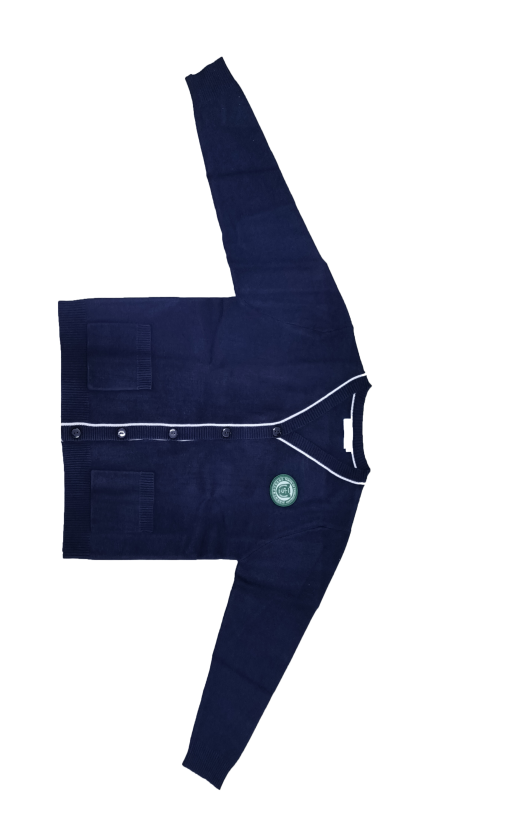 ★1.纱线:48s/2股抗起球毛纱★2.成分:30%澳绵羊毛、70%抗起球腈纶★3.针型:12针★4.织法：四平纹路5.质量执行标准：GB18401-2010国家纺织产品安全标准#6.重量：≥550g#7.抗起球等级:≥4级(GB/T4802.3-2008)#8.耐水洗色牢度：≥4级(GB/T4802.3-2008)#9.耐摩擦色牢度：≥4级(GB/T3920-2008)#10.甲醛:≤300（GB/T2912.1-09）#11.可分解致癌芳市胶染料：不得检出(GB/17592-2011)★12.纱线染色织成：保证颜色准确度及匀染效果★款式如下：★1.纱线:48s/2股抗起球毛纱★2.成分:30%澳绵羊毛、70%抗起球腈纶★3.针型:12针★4.织法：四平纹路5.质量执行标准：GB18401-2010国家纺织产品安全标准#6.重量：≥550g#7.抗起球等级:≥4级(GB/T4802.3-2008)#8.耐水洗色牢度：≥4级(GB/T4802.3-2008)#9.耐摩擦色牢度：≥4级(GB/T3920-2008)#10.甲醛:≤300（GB/T2912.1-09）#11.可分解致癌芳市胶染料：不得检出(GB/17592-2011)★12.纱线染色织成：保证颜色准确度及匀染效果★款式如下：★1.纱线:48s/2股抗起球毛纱★2.成分:30%澳绵羊毛、70%抗起球腈纶★3.针型:12针★4.织法：四平纹路5.质量执行标准：GB18401-2010国家纺织产品安全标准#6.重量：≥550g#7.抗起球等级:≥4级(GB/T4802.3-2008)#8.耐水洗色牢度：≥4级(GB/T4802.3-2008)#9.耐摩擦色牢度：≥4级(GB/T3920-2008)#10.甲醛:≤300（GB/T2912.1-09）#11.可分解致癌芳市胶染料：不得检出(GB/17592-2011)★12.纱线染色织成：保证颜色准确度及匀染效果★款式如下：★1.纱线:48s/2股抗起球毛纱★2.成分:30%澳绵羊毛、70%抗起球腈纶★3.针型:12针★4.织法：四平纹路5.质量执行标准：GB18401-2010国家纺织产品安全标准#6.重量：≥550g#7.抗起球等级:≥4级(GB/T4802.3-2008)#8.耐水洗色牢度：≥4级(GB/T4802.3-2008)#9.耐摩擦色牢度：≥4级(GB/T3920-2008)#10.甲醛:≤300（GB/T2912.1-09）#11.可分解致癌芳市胶染料：不得检出(GB/17592-2011)★12.纱线染色织成：保证颜色准确度及匀染效果★款式如下：3护士冬季工作服护士冬季工作服★1.纤维含量:聚酯纤维（85±1）%，棉（15±1）%#2.质量:230±3g/m2#3.起毛起球:≥4级#4.撕破强力:经向：≥37N，纬向：≥23N#5.防紫外线性能:UPF&gt;50,T(UVA)AV≤3%,T(UVB)AV≤1%#6.断裂强力:经向：≥700N，纬向：≥600N#7.顶破强力：≥1150N#8.勾丝:经向：≥3-4级，纬向≥3-4级#9.耐磨性能:&gt;10000次#10.静电性能(GB/T 12703.1-2008)：A级#11.静电性能:(GB/T 12703.2-2009 )电荷面密度≤4.0μC/㎡#12.透气率:≥240mm/s#13.透气率变异系数:≤2.5%#14.水洗尺寸变化率:经向：≤2%，纬向：≤2%15.异味:无#16.pH值:4.0～8.5#17.甲醛含量:≤75mg/kg#18.可萃取重金属含量:未检出#19.可分解致癌芳香胺染料:未检出#20.耐水色牢度:原样变色≥4级，沾色[聚酯纤维]≥4-5级，沾色[棉]≥4-5级#21.耐酸汗渍色牢度:原样变色≥4级，沾色[聚酯纤维]≥4-5级，沾色[棉]≥4-5级#22.耐碱汗渍色牢度:原样变色≥4级，沾色[聚酯纤维]≥4-5级，沾色[棉]≥4-5级#23.耐摩擦色牢度:干摩≥4-5级，湿摩≥4-5级#24.耐皂洗色牢度:原样变色≥4级，沾色[聚酯纤维]≥4-5级，沾色[棉]≥4-5级#25.耐次氯酸盐漂白色牢度:≥4级#26.大肠杆菌（ATCC 25922）抑菌率：≥99%#27.金黄色葡萄球菌（ATCC 6538）抑菌率：≥99%#28.白色念珠菌（ATCC 10231）抑菌率：≥99%★上衣款式如下：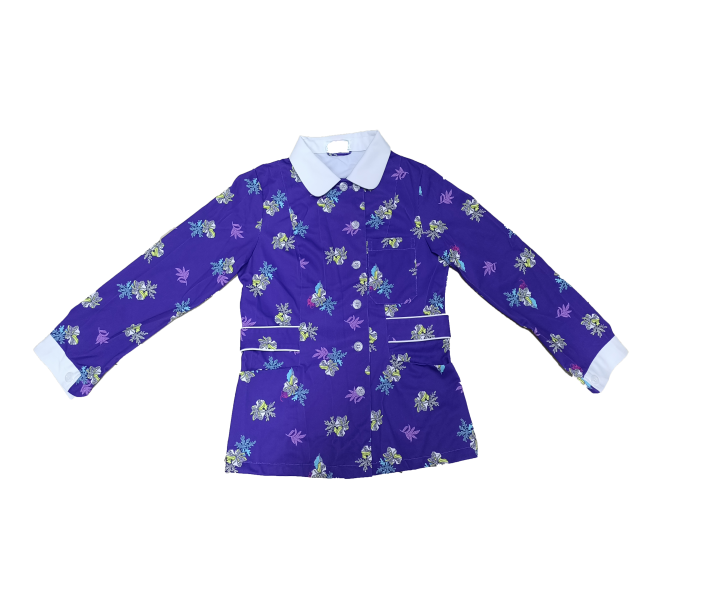 ★1.纤维含量:聚酯纤维（85±1）%，棉（15±1）%#2.质量:230±3g/m2#3.起毛起球:≥4级#4.撕破强力:经向：≥37N，纬向：≥23N#5.防紫外线性能:UPF&gt;50,T(UVA)AV≤3%,T(UVB)AV≤1%#6.断裂强力:经向：≥700N，纬向：≥600N#7.顶破强力：≥1150N#8.勾丝:经向：≥3-4级，纬向≥3-4级#9.耐磨性能:&gt;10000次#10.静电性能(GB/T 12703.1-2008)：A级#11.静电性能:(GB/T 12703.2-2009 )电荷面密度≤4.0μC/㎡#12.透气率:≥240mm/s#13.透气率变异系数:≤2.5%#14.水洗尺寸变化率:经向：≤2%，纬向：≤2%15.异味:无#16.pH值:4.0～8.5#17.甲醛含量:≤75mg/kg#18.可萃取重金属含量:未检出#19.可分解致癌芳香胺染料:未检出#20.耐水色牢度:原样变色≥4级，沾色[聚酯纤维]≥4-5级，沾色[棉]≥4-5级#21.耐酸汗渍色牢度:原样变色≥4级，沾色[聚酯纤维]≥4-5级，沾色[棉]≥4-5级#22.耐碱汗渍色牢度:原样变色≥4级，沾色[聚酯纤维]≥4-5级，沾色[棉]≥4-5级#23.耐摩擦色牢度:干摩≥4-5级，湿摩≥4-5级#24.耐皂洗色牢度:原样变色≥4级，沾色[聚酯纤维]≥4-5级，沾色[棉]≥4-5级#25.耐次氯酸盐漂白色牢度:≥4级#26.大肠杆菌（ATCC 25922）抑菌率：≥99%#27.金黄色葡萄球菌（ATCC 6538）抑菌率：≥99%#28.白色念珠菌（ATCC 10231）抑菌率：≥99%★上衣款式如下：★1.纤维含量:聚酯纤维（85±1）%，棉（15±1）%#2.质量:230±3g/m2#3.起毛起球:≥4级#4.撕破强力:经向：≥37N，纬向：≥23N#5.防紫外线性能:UPF&gt;50,T(UVA)AV≤3%,T(UVB)AV≤1%#6.断裂强力:经向：≥700N，纬向：≥600N#7.顶破强力：≥1150N#8.勾丝:经向：≥3-4级，纬向≥3-4级#9.耐磨性能:&gt;10000次#10.静电性能(GB/T 12703.1-2008)：A级#11.静电性能:(GB/T 12703.2-2009 )电荷面密度≤4.0μC/㎡#12.透气率:≥240mm/s#13.透气率变异系数:≤2.5%#14.水洗尺寸变化率:经向：≤2%，纬向：≤2%15.异味:无#16.pH值:4.0～8.5#17.甲醛含量:≤75mg/kg#18.可萃取重金属含量:未检出#19.可分解致癌芳香胺染料:未检出#20.耐水色牢度:原样变色≥4级，沾色[聚酯纤维]≥4-5级，沾色[棉]≥4-5级#21.耐酸汗渍色牢度:原样变色≥4级，沾色[聚酯纤维]≥4-5级，沾色[棉]≥4-5级#22.耐碱汗渍色牢度:原样变色≥4级，沾色[聚酯纤维]≥4-5级，沾色[棉]≥4-5级#23.耐摩擦色牢度:干摩≥4-5级，湿摩≥4-5级#24.耐皂洗色牢度:原样变色≥4级，沾色[聚酯纤维]≥4-5级，沾色[棉]≥4-5级#25.耐次氯酸盐漂白色牢度:≥4级#26.大肠杆菌（ATCC 25922）抑菌率：≥99%#27.金黄色葡萄球菌（ATCC 6538）抑菌率：≥99%#28.白色念珠菌（ATCC 10231）抑菌率：≥99%★上衣款式如下：★1.纤维含量:聚酯纤维（85±1）%，棉（15±1）%#2.质量:230±3g/m2#3.起毛起球:≥4级#4.撕破强力:经向：≥37N，纬向：≥23N#5.防紫外线性能:UPF&gt;50,T(UVA)AV≤3%,T(UVB)AV≤1%#6.断裂强力:经向：≥700N，纬向：≥600N#7.顶破强力：≥1150N#8.勾丝:经向：≥3-4级，纬向≥3-4级#9.耐磨性能:&gt;10000次#10.静电性能(GB/T 12703.1-2008)：A级#11.静电性能:(GB/T 12703.2-2009 )电荷面密度≤4.0μC/㎡#12.透气率:≥240mm/s#13.透气率变异系数:≤2.5%#14.水洗尺寸变化率:经向：≤2%，纬向：≤2%15.异味:无#16.pH值:4.0～8.5#17.甲醛含量:≤75mg/kg#18.可萃取重金属含量:未检出#19.可分解致癌芳香胺染料:未检出#20.耐水色牢度:原样变色≥4级，沾色[聚酯纤维]≥4-5级，沾色[棉]≥4-5级#21.耐酸汗渍色牢度:原样变色≥4级，沾色[聚酯纤维]≥4-5级，沾色[棉]≥4-5级#22.耐碱汗渍色牢度:原样变色≥4级，沾色[聚酯纤维]≥4-5级，沾色[棉]≥4-5级#23.耐摩擦色牢度:干摩≥4-5级，湿摩≥4-5级#24.耐皂洗色牢度:原样变色≥4级，沾色[聚酯纤维]≥4-5级，沾色[棉]≥4-5级#25.耐次氯酸盐漂白色牢度:≥4级#26.大肠杆菌（ATCC 25922）抑菌率：≥99%#27.金黄色葡萄球菌（ATCC 6538）抑菌率：≥99%#28.白色念珠菌（ATCC 10231）抑菌率：≥99%★上衣款式如下：★1.纤维含量:聚酯纤维（85±1）%，棉（15±1）%#2.质量:230±3g/m2#3.起毛起球:≥4级#4.撕破强力:经向：≥37N，纬向：≥23N#5.防紫外线性能:UPF&gt;50,T(UVA)AV≤3%,T(UVB)AV≤1%#6.断裂强力:经向：≥700N，纬向：≥600N#7.顶破强力：≥1150N#8.勾丝:经向：≥3-4级，纬向≥3-4级#9.耐磨性能:&gt;10000次#10.静电性能(GB/T 12703.1-2008)：A级#11.静电性能:(GB/T 12703.2-2009 )电荷面密度≤4.0μC/㎡#12.透气率:≥240mm/s#13.透气率变异系数:≤2.5%#14.水洗尺寸变化率:经向：≤2%，纬向：≤2%15.异味:无#16.pH值:4.0～8.5#17.甲醛含量:≤75mg/kg#18.可萃取重金属含量:未检出#19.可分解致癌芳香胺染料:未检出#20.耐水色牢度:原样变色≥4级，沾色[聚酯纤维]≥4-5级，沾色[棉]≥4-5级#21.耐酸汗渍色牢度:原样变色≥4级，沾色[聚酯纤维]≥4-5级，沾色[棉]≥4-5级#22.耐碱汗渍色牢度:原样变色≥4级，沾色[聚酯纤维]≥4-5级，沾色[棉]≥4-5级#23.耐摩擦色牢度:干摩≥4-5级，湿摩≥4-5级#24.耐皂洗色牢度:原样变色≥4级，沾色[聚酯纤维]≥4-5级，沾色[棉]≥4-5级#25.耐次氯酸盐漂白色牢度:≥4级#26.大肠杆菌（ATCC 25922）抑菌率：≥99%#27.金黄色葡萄球菌（ATCC 6538）抑菌率：≥99%#28.白色念珠菌（ATCC 10231）抑菌率：≥99%★上衣款式如下：